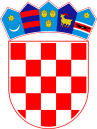   REPUBLIKA HRVATSKAVARAŽDINSKA ŽUPANIJA         OPĆINA VINICA          Općinsko vijećeKLASA: 024-04/23-01/35URBROJ:2186-11-23-1Vinica, 20. studenog 2023. godineNa temelju članka 18. Zakona o proračunu („Narodne novine“ broj 144/21) i članka 30. Statuta Općine Vinica („Službeni vjesnik Varaždinske županije“ broj: 30/20. i 09/21.), Općinsko vijeće Općine Vinica na sjednici održanoj 20. studenog 2023. godine, donijelo jeODLUKUo izvršavanju proračunaOpćine Vinica za 2024. godinuČlanak 1.Ovom se Odlukom uređuje struktura prihoda i primitaka te rashoda i izdataka proračuna i njegovo izvršavanje, opseg zaduživanja i jamstva Općine Vinica, upravljanje financijskom i nefinancijskom imovinom, prava i obveze korisnika proračunskih sredstava, pojedine ovlasti općinskog načelnika te druga pitanja u izvršavanju proračuna.Članak 2.U izvršavanju Proračuna Općine Vinica za 2024. godinu primjenjuju se odredbe  Zakona o proračunu.Proračun se odnosi na proračunsku godinu i vrijedi za jednu godinu. Proračunska godina čini razdoblje od 12 mjeseci, a počinje od 01. siječnja, a završava 31. prosinca.Članak 3.Prihodi i primici proračuna moraju biti raspoređeni u proračunu i iskazani prema izvorima iz kojih potječu.Rashodi i izdaci proračuna moraju biti raspoređeni u proračunu prema proračunskim klasifikacijama, te uravnoteženi s prihodima i primicima.Proračunske klasifikacije su:- Organizacijska- Ekonomska- Funkcijska- Lokacijska- Programska- izvori financiranjaČlanak 4.Proračun se sastoji od plana za proračunsku godinu i projekcija za sljedeće dvije godine, a sadrži financijske planove proračunskih korisnika prikazani kroz opći i posebni dio i obrazloženje proračuna.Opći dio proračuna čini Račun prihoda i rashoda i Račun financiranja.Račun prihoda i rashoda proračuna sastoji se od prihoda i rashoda iskazanih prema izvorima financiranja i ekonomskoj klasifikaciji te rashoda iskazanih prema funkcijskoj klasifikaciji. Posebni dio sastoji se od plana rashoda i izdataka proračuna i proračunskih korisnika iskazanih po organizacijskoj klasifikaciji, izvorima financiranja i ekonomskoj klasifikaciji te raspoređenih u programe koji se sastoje od aktivnosti i projekata.Uz Proračun i projekcije Proračuna jedinice lokalne i područne (regionalne) samouprave dužne su donijeti provedbeni program koji je vezan uz mandat čelnika jedinice i izrađuje se jednom za cijelo mandatno razdoblje.Provedbeni program je kratkoročni akt strateškog planiranja od značaja za jedinice lokalne i područne (regionalne) samouprave koji izrađuje i donosi izvršno tijelo jedinice lokalne i područne (regionalne) samouprave, a ima za cilj osigurati upravnim tijelima jedinice lokalne i područne (regionalne) samouprave, ali i ostalim dionicima samoupravne jedinice učinkovit i djelotvoran alat za provedbu posebnih ciljeva i prioriteta djelovanja te ostvarenje postavljene vizije razvoja. U izvršavanju Proračuna, neposredno se primjenjuju odredbe Zakona o proračunu („Narodne novine broj“ 144/21).Članak 5.Račun prihoda i rashoda sastoji se od prihoda i rashoda prema ekonomskoj klasifikaciji kako slijedi:- prihodi od poreza (skupina konta 61)- pomoći (skupina konta 63)- prihodi od imovine (skupina konta 64)- prihodi od pristojbi i naknada (skupina konta 65)- prihodi od kazni (skupina konta 68)- prihodi od prodaje nefinancijske imovine (skupina konta 7)- rashodi za zaposlene (skupina konta 31)- materijalni rashodi (skupina konta 32)- financijski rashodi (skupina konta 34)- subvencije (skupina konta 35)- pomoći (skupina konta 36)- naknade građanima i kućanstvima (skupina konta 37)- ostali rashodi (skupina konta 38)- rashodi za nabavu nefinancijske imovine (skupina konta 4)Članak 6.U Računu financiranja iskazuju se primici od financijske imovine.Članak 7.	Prihodi proračuna uplaćuju u proračun u skladu sa zakonom ili drugim propisima, neovisno o visini prihoda planiranih u proračunu.Članak 8.Svaki rashod i izdatak iz proračuna mora se temeljiti na vjerodostojnoj, istinitoj i urednoj knjigovodstvenoj ispravi kojom se dokazuje obveza plaćanja. Općinski načelnik mora prije isplate provjeriti i potpisati pravni temelj i visinu obveze koja proizlazi iz knjigovodstvene isprave.Rashodi i izdaci realiziraju se do iznosa planiranih proračunom, osim izdataka za otplatu glavnice i kamatu, koji se mogu izvršavati u iznosima iznad planiranih.Primljena, a manje planirana ili neplanirana sredstva od pomoći, donacije i prihoda za posebne namjene mogu se trošiti iznad iznosa planiranih proračunom, do visine primljenih sredstava. Izmjenama i dopunama proračuna za tekuću godinu korigirati će se utrošene, a manje planirane ili neplanirane pozicije navedenih rashoda.Članak 9.Proračunskim korisnicima sredstva se doznačuju mjesečno, a smiju ih koristiti samo za namjene i do visine određene proračunom. Izvješća o utrošenim sredstvima korisnici dostavljaju u pisanom obliku.Ostali korisnici proračunskih sredstava dostavljaju izvješća o utrošenim sredstvima prema pozivu, a najmanje jednom godišnje za utrošena sredstva u prethodnoj godini.U slučaju neispunjenja obveze iz ovog članka korisnicima sredstava obustaviti će se isplata iz proračuna Općine. Odluku o obustavi financiranja donosi općinski načelnik.Prihodi proračunskih korisnika su njihovi prihodi i ne uplaćuju se u proračun Općine Vinica. Proračunski korisnici odgovorni su za naplatu prihoda i primitaka iz svoje nadležnosti. Proračunska sredstva mogu koristiti samo za namjene koje su određene u njihovom Posebnom dijelu.Članak 10.U proračunu se utvrđuju sredstva za proračunsku zalihu.Sredstva proračunske zalihe koriste se za nepredviđene namjene za koje u proračunu nisu osigurana sredstva ili za namjene za koje se tijekom godine pokaže da za njih nisu utvrđena dovoljna sredstva ili ih pri planiranju proračuna nije bilo moguće predvidjeti.Proračunska zaliha može iznositi najviše do visine 0,5% planiranih proračunskih prihoda bez primitaka. U 2024. godini planiraju se sredstva proračunske zalihe u visini do 12.045,78 EUR-a.O korištenju sredstava proračunske zalihe odlučuje općinski načelnik Odlukom. O utrošku proračunske zalihe iz prethodnog stavka općinski načelnik izvješćuje Općinsko vijeće u okviru polugodišnjeg i godišnjeg izvještaja o izvršenju proračuna.Članak 11.     Općinski načelnik može otpisati ili djelomično otpisati potraživanja, ako bi troškovi naplate potraživanja bili u nesrazmjeru s visinom potraživanja ili ako se utvrdi apsolutna nemogućnost naplate i o tome je dužan izvijestiti Općinsko vijeće.Članak 12.Općina se može zadužiti i davati suglasnosti i jamstva za zaduživanje u skladu sa Zakonom o proračunu, Zakonom o izvršavanju Državnog proračuna i Pravilnikom o postupku zaduživanja te davanja jamstava i suglasnosti jedinica područne (regionalne) samouprave.Općina se može dugoročno zadužiti samo za investiciju koja se financira iz proračuna, a koju potvrdi predstavničko tijelo uz prethodnu suglasnost Vlade.Ugovor o zaduživanju sklapa općinski načelnik na osnovi donesenog proračuna, uz prethodno mišljenje ministra financija i suglasnost Vlade.Ukupna godišnja obveza po osnovi zaduživanja može iznositi najviše do 20 posto ostvarenih prihoda u godini koja prethodi godini u kojoj se zadužuje.U iznos ukupne godišnje obveze uključuje se iznos prosječnog godišnjeg anuiteta po kreditima, zajmovima, obveze na osnovi izdanih vrijednosnih papira i danih jamstava i suglasnosti iz članka 90. stavka 2. Zakona o proračunu te dospjele nepodmirene obveze iz prethodnih godina, ukoliko postoje.Općina Vinica može koristiti beskamatni zajam Državnog proračuna Republike Hrvatske za premošćivanje situacije nastale zbog različite dinamike priljeva sredstava i dospijeća obveza uslijed odgode plaćanja i/ili obročne otplate, povrata, odnosno oslobođenja od plaćanja poreza na dohodak, prireza porezu na dohodak i doprinosa.Članak 13.Općinski načelnik upravlja raspoloživim novčanim sredstvima na računu proračuna, upravlja nekretninama, pokretninama i imovinskim pravima u vlasništvu Općine te odlučuje o stjecanju i otuđenju pokretnina i nekretnina u vlasništvu Općine, sukladno odredbama Statuta Općine VinicaZa izvršenje proračuna odgovoran je općinski načelnik koji je ujedno i nalogodavac za izvršenje proračuna.Članak 14.Postupak nabave roba i usluga i ustupanje radova obavlja se u skladu sa Zakonom o javnoj nabavi odnosno Odlukom o provedbi postupaka jednostavne nabave.Članak 15.Ova Odluka objaviti će se u „Službenom vjesniku Varaždinske županije“, a primjenjuje se od 01. siječnja 2024. godine.								PREDSJEDNIK							Općinskog vijeća Općine Vinica								Predrag Štromar